SALT Transcription Practice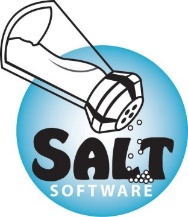 Practice #1: C-unit Segmentation Segment the following text into correct C-unit segmentation (draw a line at the end of each C-unit). Practice #2: Bound Morphemes – Plurals and possessives Use the correct bound morpheme conventions for the following utterances. Circle the words that need bound morphemes marked and write the correct form(s) in the space after the utterance.Practice #3: Bound Morphemes – Present progressive & Gerunds Use the correct bound morpheme conventions for the following utterances. Circle the words that need bound morphemes marked and write the correct form(s) in the space after the utterance.Practice #4: Bound Morphemes – Regular past tense Use the correct bound morpheme conventions for the following utterances. Circle the words that need bound morphemes marked and write the correct form(s) in the space after the utterance.Practice #5: Bound Morphemes – 3rd person singular (/3s) and Past participle (/en) Use the correct bound morpheme conventions for the following utterances. Circle the words that need bound morphemes marked and write the correct form(s) in the space after the utterance.Practice #6: Bound Morphemes – Contractions Use the correct bound morpheme conventions for the following utterances. Circle the words that need bound morphemes marked and write the correct form(s) in the space after the utterance.Practice #7: Mazes (filled pauses, repetitions, revisions)Code the mazes in the following utterances.Practice #8: Overlapping speech and InterjectionsTranscribe the following segment.  Hint: there is one child utterance and two examiner utterances.Child:	And thenExaminer:	What hap*Child:	he heard a Examiner:	MhmChild:	big splashPractice #9: Pauses (unfilled)Transcribe the following segment:  Examiner:	What is this?Child:	A truck.Child:	A red truck. Practice #10: Omissions and ErrorsMark all omissions and errors that “sting your ear”. To code errors, use [EO] for errors of overgeneralization, [EW] for other word-level errors, and [EU] for utterance-level errors. Practice #11: Putting it all together – symbols and codesTo the right of each convention, fill in the letter that defines that transcription convention. Each answer will be used once and only once.Practice #12: Putting it all together – sample transcriptMark bound morphemes, part words, mazes, omissions, and errors in the following transcript.Add the missing ending punctuation where needed.SAMPLE UTTERANCES1My brother went to a store and my mom and dad went to a different store and I went to my friend/z house. 2When I went to my friend/z house, my brother and parent/s went to the store.3My brother went to the store and my mom and dad did too.4She look/ed in the refrigerator and look/ed in the freezer.5Her mom bought some flower/s then her dad did too.6And then the gnome said "Becoming a flower is/n't very easy so make sure that/’s what you really want".7He said, “You need to work harder on thing/s like protecting the ball more and sharing it”. 8He was a very good dentist because his little drill made it so that the patient/s could/n't feel anything. 9You should study hard so you get good grade/s.10So it/'s probably Speed_Chess that I usually play. 11And you just keep go/ing until one person win/3s by two point/s.12There/'s also a thing called stealing but we normally don't do this because some kid/s call it cheating. 13Before the pitch or during the pitch a player can steal or go to the next base without anybody know/ing.14And it/'s not often I can stay out as late as ten but I really don't mind.15In tennis you go behind the baseline and serve and if you don't do it a second time then it/’s a point for your opponent.16If you want to get the highest point/s, you have to come in first, which is worth ten point/s.17And the clock is still gonna run after everybody get/3s done, just to make sure they got the time/s right.18He went to school today although he was sick.SAMPLE UTTERANCES1My aunt gave me two presents for my birthday. 2The man's pants were torn.3The puppies' food is over there.4The cookies are hers but the candy is mine. 5My sister has the measles. 6These knives are not yours. 7The cats chase the mice.SAMPLE UTTERANCES1I went shopping. 2I went to the shopping mall.3She was bleeding.4I am singing.5He kept on singing. 6He is just a singing machine. 7When were you going to tell me?8I am biking to school tomorrow.9I enjoy biking because biking is fun. 10They are proud of doing so much to help.SAMPLE UTTERANCES1I worked hard on my math assignment. 2They left on vacation.3They seemed frustrated by the response.4The baby cried.5He realized that nobody cared what he was named.6They named him Fluffy. 7They produced a great video about searching for gold. 8The box, which is stacked in the corner, is filled with junk.SAMPLE UTTERANCES1He tries very hard on his homework.2They have taken the easy way out.3The dog has been seen in the park.4His jacket belongs in the closet.5The cat chases the mice.6What does that mean?7She has written me a letter.8They have given it away.SAMPLE UTTERANCES1I shouldn't have to work so hard.2The boy can't find the frog.3The boy cannot find the frog.4There weren't any left.5We aren't there yet. 6That ain't right. 7She won't let us know until tomorrow.8She didn’t know better.9They’re over there.10But he’d never left before.11I’d rather not.12Who’ll take the rabbit?13Let’s study so we’ll be ready for the test.14Someone’s been sleeping in my bed.SAMPLE UTTERANCES1C  Um Fluffy/z Fluffy/z parent/s were very happy. 2C  He thought he could be um he thought he could be a cloud.3C  Um and he poke he poke/ed hole i* he poke/ed hole/s in his umbrella.4C  Well mostly I play um :04 tether* I play tetherball now.5C  I d* I d* I did/n't have the chance w* this year, in January, to go to a game.6C  And uh Saint_Louis kill/ed uh got kill/ed by Chicago uh uh twelve to three.7C  Um well :02 there there are um these two porcupine/s.8C  We were go/ing to the st*>9C  His hair was :03 stuff/ed with s* with marshmallow/s.10C  And then she ah found out it/'s not really great t* to have their her own way.11C  We went to the b* basket_  b* b* _ball game.12C  And he like was like all happy to be like go/ing too.SAMPLE UTTERANCES1C  And he climb up that big wall to see the branch. 2C  "More the better to eat with you, my dear".3C  And the dog almost stung by bee/s.4C  And then my dad he went to the store.5C  And then they went in this room where these Oompa_Loompa/s was work/ing in.6C  It/'s most because I told on them.7C  He just goed around and around and telled the whole story to all the other kid/s.8C  And then he hide by a rock and went on the rock.9C  He did/n’t even know why her was named Sue.10C  He did/n’t even know why her XX named Sue.11C  When he look at himself at the mirror he think he was fluffy.12C  And when he was hold/ing umbrella, thorn/s go through it.13C  There were lot/s of geeses there.14C  And he go/ing tomorrow.15C  And then him and I was friend/s.CONVENTIONLETTER:  or  ;(   )((   ))~>/[EW:___]_-+$X*%[EO:___]<   >^. ! ? ^ > ~|=XXX[EU]{   }XX[EP:___][EW]Entry #Entry12345678910111213141516171819202122232425262728293031323334353637	$  Child, Examiner	+  Gender: F	+  CA: 6;8	+  Grade: 1	+  Context: Nar	+  Subgroup: FWAY	+  [EO]: overgeneralization error	+  [EP]: overgeneralization error	+  [EW]: error at the word level	+  [EU]: error at the utterance level	-   0:00	C  Um he they looked in the jar in the morning.	C  And the frog wasn't there. 	;02	C  He called, “Frog, frog, where you frog”?	C  And then they were looking the hole.	C  And um and the dog looked in the bee’s hive.	C  And the dog almost got stung by a bee by lots of flying bees.	C  And um the boy looked in the uh tree.	C  And th but then he looked out.	C  And there was a owl :02 chasing him.	C  And then he hided by a rock, and went on the rock.	C  But what he thought was a tree branch.	C  And he went on it.	C  But it was a :05 um	C  And then a dogs barked at him.	C  And then he stopped at edge of of a cliff.	C  And um and then they fell in a pond.	C  And then they fell they heard a noise.	C  And then they	C  And by a dead tree.	C  And then they found um a the frog and a mommy and a baby frog.	C  And then there is one that :03 hopped to him.	C  And he holded one.	;04	C  And he said “bye” to his frog.	- 1:35